Урок впрок: как не стать мошенником поневолеВсе сферы нашей жизни постоянно развиваются и становятся более технологичными, и финансовые компании и продукты – не исключение. Банк России или, как еще его называют, – Центральный Банк, - мегарегулятор, который контролирует деятельность финансовых организаций страны. Эксперты Центробанка выйдут с нами на связь в онлайн-формате, чтобы поделиться новейшими знаниями, секретами и правилами грамотного потребительского поведения.На предстоящем мероприятии мы снова обратимся к теме финансового мошенничества. Эксперт Банка России расскажет о том, кто такие «дропперы» и «обнальщики», какими они бывают и какое участие принимают в мошеннических схемах.Подробно остановимся на проблемах вовлечения в преступную деятельность и ответим на вопрос: почему мошенники стремятся вовлекать в преступные схемы подростков. О том, как не стать дроппером неосознанно, и многом другом вы узнаете на ближайшем мероприятии в рамках проекта «Финансовое просвещение на рабочих местах». Занятие в рамках проекта стоится 14 июня в 16.00. Встречу проведет ведущий инженер Управления безопасности ГУ Банка России по Центральному федеральному округу Полина Петрова. Окончила МГТУ им. Н.Э. Баумана по специальности «Информационная безопасность автоматизированных систем». Работает в Банке России с 2010 года. Сфера профессиональных интересов:- Средства защиты информации от несанкционированного доступа;- Система мониторинга информационной безопасности;- Финансовое просвещение.Стать участником онлайн-занятия могут все желающие. Для подключения необходимо любое устройство, подключенное к сети «Интернет». Дата проведения: 14.06.2023 с 16.00 до 17:30 (мск)Проверка технических средств: за 15 минут до начала мероприятияСсылка для подключения к мероприятию: https://events.webinar.ru/46551281/222628739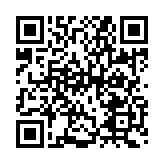 